Reading and ListeningTALK About IT!WritingDay 1Find a book about an animal (can be online)…listen or read. You could also research an animal on Pebble Go.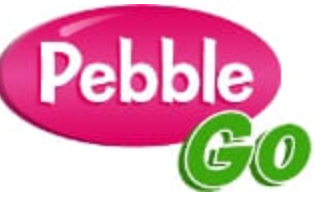 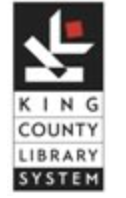 Talk to your mom and dad about what you learned.A _______ can  ________.It eats _____________.It lives _____________.It’s covered with _______.Make an “ALL ABOUT” poster of your animal… See if you can come up with 4 headings and write 3 key details under each heading in each box.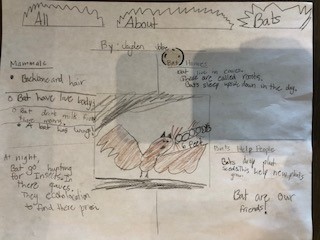 Day 2Rosetta StonePlay a math dice game:Roll two dice and multiply  the numbers together. Say out loud: 6 times 2 equals 121 times 1 equals 1Play with a sibling, parent, or friend: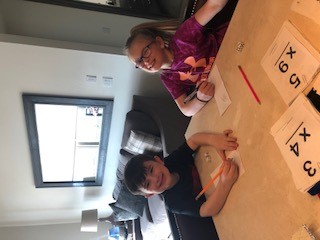 Write out your math equations: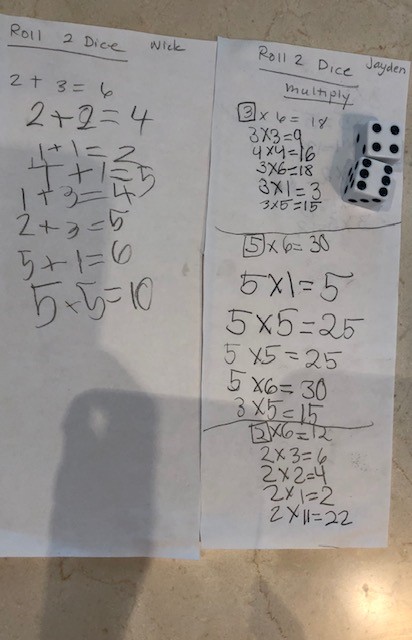 Day 3Reread your favorite Fiction story.Retell the story using transition words:I read the story _____ by __________. It was about (theme- what lesson does the reader or character learn).First,___________.Next, __________.Then, __________.Last, ___________. I enjoyed this book because __________.Write out the retell/summary. Make a flip book like we do in class with paper and scissors: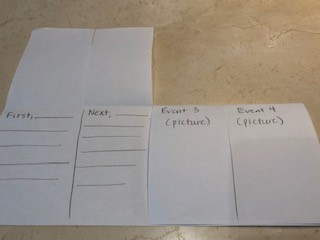 Your Introduction and final sentence can go on the back. Write the events inside and illustrate the front.Day 4Review these fruits: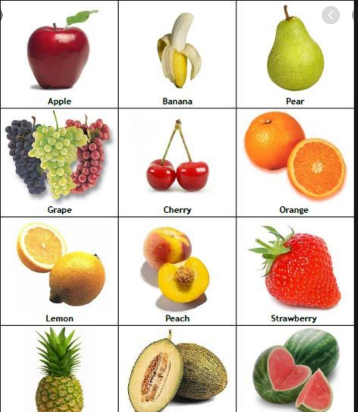 I like _______ but I don’t like __________.My mom likes ______.My dad likes ________.He likes ___________.She likes __________.We like ____________.They like___ but they don’t like ________.Talk About It:Make your own BOOK: I LIKE__________ because _______.I DON’T LIKE ________ because ____.Write sentences about fruits you like and don’t like. How many pages can you make?Make a front cover with your name.Have your parent staple it.Read your book to your family.Day 5Rosetta Stone ProgramWhat is the same and what is different?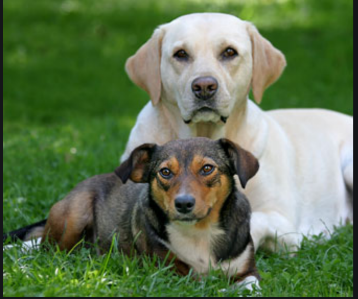 Both animals are ______.Dog 1 is _________ but dog 2 is ___________. Another difference is _________________. As you can see, both dogs are _______________.Write out your sentences and draw a picture. Add Color:What is the same and what is different?They are both _______.Dog 1 is _________ but dog 2 is ___________. Another difference is ___________. As you can see, both dogs are _____________________.